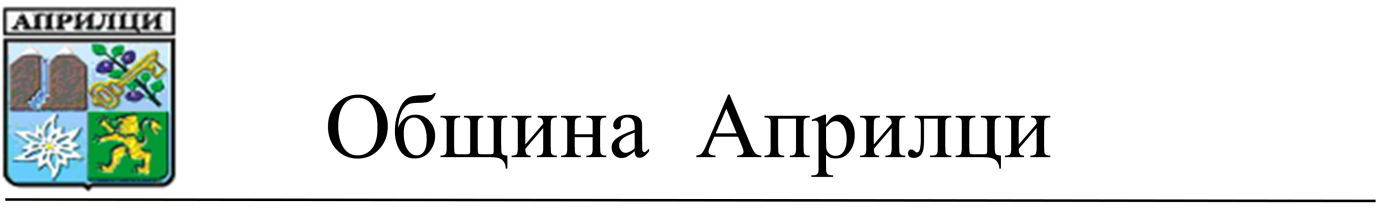 ДО ОБЩИНСКИ СЪВЕТГР.АПРИЛЦИП Р Е Д Л О Ж Е Н И ЕОТ Д-Р МЛАДЕН ПЕЛОВ  -  КМЕТ НА ОБЩИНА АПРИЛЦИОтносно: ДОКЛАД ЗА ИЗПЪЛНЕНИЕТО НА ОБЩИЯ УСТРОЙСТВЕН ПЛАН НА ОБЩИНА АПРИЛЦИ, ПРЕДЛОЖЕНИЯ ЗА ИЗМЕНЕНИЕ НА ПЛАНА И ДОПУСНАТА ТЕХНИЧЕСКА ГРЕШКА В РЕШЕНИЕ №543 ОТ ПРОТОКОЛ №57 ОТ 28.03.2019Г.УВАЖАЕМИ ОБЩИНСКИ СЪВЕТНИЦИ,Предвид допусната очевидна техническа грешка в предложение ДП-436/15.03.2019г.на т.16, следователно и в решение №543 от Протокол №57/28.03.2019г., молим за поправка в горе цитираното решение, като се замени населеното място с.Драшкова поляна със с.Скандалото, област Ловеч. Коректно са изписани ПИ с идентификатори 66771.1.4, 66771.38.6 и 66771.1.2, но е допусната грешка на четвърти ред в решението, в изписването местонахождението на тези имоти, които не се намират в с.Драшкова поляна, а в с.Скандалото.        Предвид гореизложеното и във връзка със законосъобразното започване на процедурата,  предлагам следния :ПРОЕКТ ЗА РЕШЕНИЕ :На основание изложеното, във връзка с чл.21, ал.1, т.11 от ЗМСМА и чл.127, ал.9 от ЗУТ, във връзка с чл.134, ал.1, т.1, във връзка с чл.134, ал. 3 от ЗУТ и  чл.62,ал.2 от АПК, предлагам на Общински съвет Априлци да вземе следното:РЕШИ:На основание чл.21, ал.1, т.11 от ЗМСМА, чл.127, ал.9 от ЗУТ, във връзка с чл.134, ал.1, т.1, във връзка с чл.134, ал. 3  от ЗУТ, Общински съвет Априлци разрешава изработване на проект за изменение на ОУП на община Априлци и ПУП-ПРЗ за поземлени имоти с идентификатори 66771.1.4. и части от поземлени имоти с дентификатори 66771.38.6 и 66771.1.2 по кадастралната карта на с.Скандалото, съгласно приложените задания. След изпълнение на изискванията на чл.127, ал.1, ал.2 и ал.3 от ЗУТ изменението на ОУП да се внесе за одобряване от Общински съвет- Априлци съгласно изискванията на чл.127 ал.6 от ЗУТ.Приложение: Извадка от ОУП на община Априлци за съответната територия Техническо задание по чл.125 от ЗУТ с предложения за изменение на ОУП скици на имотите в обхвата на предложението;     документи за собственостС уважение, Д-Р МЛАДЕН ПЕЛОВКмет на Община АприлциСъгласували:Адв.Павлин ПетковИзготвил: арх.Даринка КостадиноваГл.архитект на Община Априлци